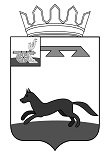 АДМИНИСТРАЦИЯ  МУНИЦИПАЛЬНОГО   ОБРАЗОВАНИЯ«ХИСЛАВИЧСКИЙ   РАЙОН» СМОЛЕНСКОЙ  ОБЛАСТИП О С Т А Н О В Л Е Н И Еот 26 августа 2020 г. № 485О внесении изменений в составАдминистративной комиссии муниципального образования «Хиславичский район» Смоленской областиВнести следующие изменения в состав Административной комиссии муниципального образования «Хиславичский район» Смоленской области, утвержденной постановлением Главы муниципального образования «Хиславичский район» Смоленской области от 13 июля 2018 года № 452 (в редакции от 04.10.2018 г. № 558-п):Ввести в состав следующих лиц:Вывести из состава комиссии Епифанова Юрия Владмиировича, Максименкову Ольгу Алексеевну.Глава муниципального образования «Хиславичский район»Смоленской области                                                                                 А.В. ЗагребаевЗлатарев Владимир Ивановичзаместитель Главы муниципального образования «Хиславичский район» Смоленской области, председатель административной комиссииЗайцева Ольга Валентиновназаместитель Главы муниципального образования «Хиславичский район» Смоленской области по социальным вопросам – начальник отдела образования и молодежной политики, заместитель председателя комиссииНовикова Светлана Михайловнаведущий специалист –  секретарь административной комиссииГалынский Сергей Васильевичначальник пункта полиции по Хиславичскому району МО МВД России «Починковский»,член комиссии